Iowa Department						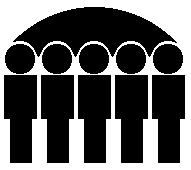 Of Human ServicesJessie Rasmussen, Director	Statistical Report On FIP Applications And Cases Discontinued	July,2002	Number of Applications:	FIP	FIP-UP	Total	Pending at Beginning of Month:	700	119	819	Received during the Month:	4,961	677	5,638	Total Dispositions in Month:	4,888	653	5,541	Approved:	3,647	430	4,077	Denied:	957	178	1,135	Disposed of by other means:	284	45	329	Pending at end of Month:	773	143	916	Reasons for Applications Denied:	No Eligible Child:	145	10	155	Not Deprived of Support or Care:	0	0	0	Resources Exceed Limits:	9	3	12	Income Exceeds Standards:	314	99	413	Failure to Comply w/ Procedural Req:	485	64	549	Failure to Comply w/ JOBS Req.:	0	0	0	Undocumented Alien:	2	2	4	Nonresident:	2	0	2Reasons for other Dispositions:	Application Withdrawn:	282	45	327	Unable to Locate or Moved:	2	0	2Reasons for Cancellation of Active Cases:	No Longer Eligible Child:	197	1	198	No Longer Deprived of Support or Care:	0	0	0	Resources Exceed Limits:	0	0	0	Income Exceeds Limits:	695	118	813	Moved or Cannot Locate:	97	12	109	Recipient Initiative:	303	13	316	Failure to Comply w/ Procedural Req.:	516	72	588	Failure to Comply w/ JOBS Req.:	0	0	0	Loss of Disregards under JOBS Pr'gm:	0	0	0Total Cases Cancelled:	1,808	216	2,024Prepared by:Bureau of Research Analysis	Judy Darr (515) 281-4695Division of Results Based Accountability	   Statistical Research Analyst	